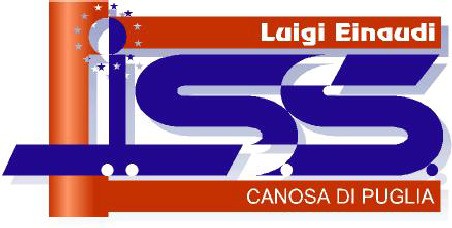 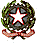 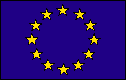 ISTITUTO DI ISTRUZIONE SECONDARIA SUPERIORE “LUIGI EINAUDI”Dirigente Scolastico tel. 0883/661496 – Direttore SS. GG. AA. Tel. 0883/661496 – Segreteria Tel/fax 0883/666007 – Via L. Settembrini, 160 – 76012 – CANOSA DI PUGLIA (BT) – Cod. Fisc. 81004890729E-mail: bais00700p@istruzione.it - PEC: bais00700p@pec.istruzione.it - Sito web: www.iisseinaudi.edu.itMODULO RICHIESTA FOTOCOPIEAl Dirigente Scolastico I.I.S.S. “L. Einaudi” Via Luigi Settembrini, 160 - 76012 - Canosa di Puglia (BT)Il prof./La prof.ssa 	chiede l’autorizzazione ad effettuareN. 	fotocopie per la classe: 	- giorno: 	- ore: 	.Motivo della richiesta:Compiti in Classe DispenseSingole pagine di testi  	Altro (da specificare) _ 	Canosa di Puglia,  	Firma Docente